Отдел  образования Хивского района                   МКОУ«Чувекская СОШ им. А.Сефербекова»ОБРАЗОВАТЕЛЬНАЯ ПРОГРАММА ШКОЛЫ НА 2022-2023 УЧЕБ.ГОД.Рассмотрено на заседании                                                               Утверждаю:Педагогического совета школы                                                     Директор Чувекской СОШ                                  Маллакурбанов З.Э.Протокол № 1 от 31.08.2022 г.	                                                      приказ №1-3 от 01.09.2022 г.ОБРАЗОВАТЕЛЬНАЯ	ПРОГРАММАСОДЕРЖАНИЕ:1.ПОЯСНИТЕЛЬНАЯЗАПИСКА КОБРАЗОВАТЕЛЬНОЙ ПРОГРАММЕ ШКОЛЫ1.1Нормативно – правовая база.1.2Цели и задачи.1.3Особенности условий.1.4.Принципы построения.2.ОБРАЗОВАТЕЛЬНАЯПРОГРАММАНАЧАЛЬНОГООБЩЕГООБРАЗОВАНИЯ I СТУПЕНЬ ОБУЧЕНИЯ (1-4КЛАССЫ).2.1. Пояснительная записка. 2.2. Учебный план.2.3. Учебные программы.2.4. Условия реализации образовательной программы.2.5. Планируемые результаты и способы оценивания достижений.3. ОБРАЗОВАТЕЛЬНАЯПРОГРАММАОСНОВНОГООБЩЕГООБРАЗОВАНИЯ II СТУПЕНЬ ОБУЧЕНИЯ (5-9 КЛАССЫ).2.1. Пояснительная записка. 2.2. Учебный план.2.3. Учебные программы.2.4. Условия реализации образовательной программы.2.5. Планируемые результаты и способы оценивания достижений.4.ОБРАЗОВАТЕЛЬНАЯПРОГРАММАСРЕДНЕГО(ПОЛНОГО)ОБЩЕГООБРАЗОВАНИЯ ШСТУПЕНЬОБУЧЕНИЯ(10-11КЛАССЫ)2.1. Пояснительная записка. 2.2. Учебный план.2.3. Учебные программы.2.4. Условия реализации образовательной программы.2.5. Планируемые результаты и способы оценивания достижений.5. ПРИЛОЖЕНИЯ1. Пояснительная записка к образовательной программе школыМуниципальное общеобразовательное учреждение МКОУ «Чувекская СОШ имени А. Сефербекова» Хивского района Республики Дагестан является общеобразовательной средней школой.	Образовательная программа	школы сформирована, исходя из положений Закона Российской Федерации «Об образовании». В статье 9 (п.1) поясняется, что «образовательная программа определяет содержание образования определѐнного уровня и направленности», а в статье 32 (п. 6) говорится, что «разработка и утверждение компонента образовательного учреждения государственного образовательного стандарта общего образования, образовательных программ и учебных планов» относятся к компетенции образовательного учреждения.1.1. Нормативно – правовая база.Образовательная программа - документ, определяющий путь достижения образовательного стандарта, характеризующий специфику и особенности образовательного учреждения.Нормативно-правовой базой образовательной программы являютсяЗакон РФ «Об образовании»; нормативные документы МО РФ, МО РД, администрации Хивского района, ОО Хивского района.Конвенция о правах ребенка;Гигиенические требования к условиям обучения школьников в современных образовательных учрежденияхразличного вида (СанПиН 2.4.2.1178-02);-	Типовоеположениеобобщеобразовательномучреждении; Устав школы и локальные акты ОУ; Лицензияобразовательногоучреждения.1.2. Цели и задачи.Анализданныхпедагогической наукиипрактикипозволяет сформулировать главныйсмысл идеала образования кначалу21века.Этогуманистическое образование, котороевключаетвсебясвободноеразвитие исаморазвитие личностииеѐ способностей.Наиболеежелательныекачестваличностисегодня:- высокийуровеньзнанийпообщеобразовательнымпредметам; - готовностьприобретатьновыезнания;- способность приниматьсамостоятельныерешения; -умениеработатьвгруппе;-бытькоммуникабельным;- способность ктворческому труду; -восприимчивостькинновациям;-готовностьприобрестии развиватьключевыекомпетентности.ВдокладеМеждународной комиссиипо образованиюбылисформулированы современныезадачиобразования,где подчѐркивается,что«напороге21векаприобретаетключевоезначение –концепцияобразованиянапротяжениивсей жизни».Этоконцепциянепрерывногообразования.«Непрерывноеобразованиепозволяетвнестиопределѐнный порядоквпоследовательностьразличныхступенейобразования,обеспечитьпереходотодной ступеникдругой, разнообразитьиповыситьзначимостькаждойизних».Инавсехэтапахглавнымиостаются4основополагающих принципаобразования:-научитьсяжить(принципжизнедеятельности,здоровья,познаниясамого себяит.д.);- научитьсяжитьвместе(учѐтсоциальныхфакторов,других людей,других живыхинеживых явлений);- научитьсяприобретатьзнания(вцелом– общие,поотдельнымдисциплинам–глубокиеинапротяжениивсей жизни);- научиться работать(совершенствоватьпрофессиональныенавыки,приобретатькомпетентность,дающую возможностьсправлятьсясразличнымиситуациями).Цель образовательного процесса – повысить качество и эффективность школьного образования Задачи образовательного процесса:- развить содержание образования учащихся с учѐтом требований общества к выпускнику школы;- обеспечить становление личности, способной к активной деятельности по преобразованию действительности;- способствовать всемерному интеллектуальному, эстетическому, нравственному, физическому развитию личности каждого ученика.Планируется расширить содержание образовательного процесса в направлениях: - более полное изучение ключевых вопросов учебной программы;- выполнение учениками заданий, способствующих развитию интеллектуальных умений; - формирование надпредметных умений и навыков;- включение в процесс обучения нестандартных, развивающих, творческих задач, - расширение кругозора учеников.При определении содержания образования нашей школы необходимо в первую очередь обеспечить овладение учащимися знаниями и умениями, удовлетворяющими требованию «общего среднего образования» (базисный уровень). В содержании образования усилить внимание к вопросам непрерывности, преемственности обучения. Важно обеспечить непрерывность образования: 1 ступень – 2 ступень – 3 ступень. Создать для каждого ребѐнка условия, в которых он мог бы максимально обнаружить и развить свои склонности, способности, задатки при постоянном стимулировании творческой активности. Систему непрерывного основного обучения подкрепить системой дополнительного образования, учитывая потребности учащихся и творческий потенциал учителей. При составлении (наполнении) содержания образования исходим:- из анализа образовательного пространства школы, его социума; - из потребностей, интересов учащихся (их родителей);- из основных направлений деятельности школы; - из результативности работы;- из возможностей квалификации учителей.Образовательная программа МКОУ «Чувекская СОШ имени А. Сефербекова» Хивского района направлена: на обеспечение оптимального уровня образованности, который характеризуется способностью решать задачи вразличных сферах жизнедеятельности, опираясь на освоенный социальный опыт;на реализацию права ребѐнка на получение общего среднего и дополнительного образования.Вшколеособоевниманиеуделяетсяформированиюличностиучащихся,аименно: повышению уровня культуры личности школьников обеспечениювозможностинакопленияшкольникамиопытавыбора; воспитанию уважения кзакону, правопорядку;развитию способности ктворческому самовыражению в образовательной,трудовой и досуговой деятельности; развитию культуры умственного труда учащихся,навыков самообразования.Названные ориентиры в условиях следования базовой образовательной программеобеспечивают обязательный минимум усвоения содержания образования и максимальный для каждого обучающегося уровень успешности,нацеливают на воспитание выпускника - человека и гражданина, уважающего права и свободы личности,ответственно относящегося к своей жизни и здоровью, обладающего культурными потребностями, самосознанием, коммуникативнойкультурой.1.3. Особенности условий.При разработкеобразовательнойпрограммы учтены:- возможности образовательной среды: школа является базовой школой района;-уровень готовности учителей к реализации вариативных образовательных программ: в ОУ работает высококвалифицированный коллектив;-материально-техническое обеспечение учебного процесса: работают 1 компьютерный кабинет, имеется выход в Интернет, есть 15 компьютеров, современное оборудование в кабинете  русского языка и литературы ,начальных классов.- в школе созданы условия для всех участников образовательного процесса;-традиции, сложившиеся за годы работы ОУ: годовой круг праздников, участие в инновационной деятельности педагогического коллектива и т.д.1.4. Принципы построения. Образовательная программа определяет:цели и содержание образовательного процесса, особенности их раскрытия через содержание учебных предметов и педагогических технологий;учебно-методическую базу реализации учебных программ.Образовательная программа устанавливает содержание и способы взаимодействия с другими школами, научными учреждениями и предприятиями в целях развития творческого потенциала учащихся, выявления и объективной оценки их достижений.Образовательнаяпрограммарегламентирует: условияосвоенияобразовательнойпрограммы;диагностические процедуры для объективного поэтапного учета образовательных достижений учащихся; организационно-педагогические условия реализации программ общего и дополнительного образования.Основным условием эффективности обучения и обеспеченияего вариативности является:обеспечение широкой образовательной подготовки, ядро которой является общей частью всех учебных программ; создание необходимых условий для развития личностной мотивации, обеспечивающей развитие когнитивных икреативных способностей учащихся;использование современных образовательных технологий; широкое развитие сети внеклассной работы;использование различных видов информационных ресурсов для обеспечения, как потребностей обучения, так и личных информационных потребностей учащихся.Выполнение указанных условий позволит школе реализовать педагогически, психологически, дидактически и материально-технически	обеспеченное	образовательное	пространство	для	создания	оптимальных	условий самоопределения и развития личности учащихся.Втексте представлены образовательные программы начального общего образования (1-4 классы); основного общего образования (5-9 классы); среднего общего образования (10-11 классы).Описание образовательных программ на каждой ступени соответствует принятой структуре образовательных программ.Образовательная программа - это маршрут, на котором образовывается личность, вместе с тем - это нормативный текст,в котором определены цели, ценности образования на соответствующей его ступени,а также пути их достижения.2.Образовательная программа начального общего образования I ступень обучения(1-4классы)2.1. Пояснительная записка. Целевое назначениереализация в полном объеме конституционных нрав детей на образование;обеспечение образовательного процесса, предусмотренного Базисным учебным планом дл;создание условий для освоения учащимися обязательного минимума содержания образования начальной школы, достижения уровня элементарной грамотности (обеспечение прочных навыков чтения, счета, грамотного письма, развития речи);сохранение и поддержка индивидуальности ребенка;сохранение и поддержка физического и психического развития детей;подготовка и адаптация учащихся кобучению в школе, формирование и поддержка положительной мотивации познавательных способностей;формирование познавательных способностей (умение рассуждать,анализировать,обобщать); развитие коммуникативных навыков общения со сверстниками;развитие творческих способностей детей (воображения, фантазии, ассоциативного мышления, образного восприятия окружающего мира).воспитание гуманной, творческой личности, бережно и ответственно относящейся к себе, окружающему миру людей и миру природы;Ведущиезадачи:Создание условий для познания ребенком самого себя, своих потребностей, стремлений и желаний, развития разных возможностей мировосприятия;Организация познания элементов окружающего мира, формирования элементов научной картины мира, что становится базой для дальнейшего обучения на 2-й ступени;Поддержкаинициативности,самостоятельности,навыков сотрудничестваучащихсявразныхвидахдеятельности.В основе программы лежит принцип: от ребенка - к миру, от мира - к ребенку. Программа ориентирована на развитие личности, на становление ребенка как субъекта образования.Характеристика учащихся, которым адресована образовательная программа начального общего образования.Процедуравыбораобразовательнойпрограммыпредполагает:ознакомление родителей будущих первоклассников с реализуемой ОП (родительские собрания, день открытыхдверей в школе, сайт школы, печатная информация (буклеты), информационный стенд, беседа с учителями и администрацией);выступления учителей начальной школы перед родителями детей, посещающих детский сад, по вопросам преемственности дошкольного и начального школьного образования;выступление педагога - психолога с рекомендациями по профилактике трудностей у детей и родителей в период адаптации к школе;ознакомление с Уставом МКОУ, лицензией, свидетельством о государственной аккредитации и другими нормативными документами, регламентирующими порядокорганизации образовательного процесса;анализ уровня здоровья детей (на основании медицинских документов);собеседование с детьми и родителями с целью определения школьной зрелости (по желанию родителей).Прием детей в образовательное учреждение осуществляется в соответствии с Конституцией РФ, Законом РФ «Об образовании», Типовым положением об общеобразовательном учреждении, нормативными актами МО РД, нормативными актами Управления образованиемХивского, Уставом ОУ, локальными актами ОУ.Ожидаемый результатДостижение уровня элементарной грамотности.Сформированность умений социальной коммуникации младшего школьника с другими учениками и взрослыми. Развитие устойчивого познавательного интереса у учащегося, навыков анализа, рефлексии, проектирования прирешении учебных задач и проблемных ситуаций. Формирование коммуникативной и эстетической культуры. Формирование нравственных и эстетических начал личности.Приобщениеучащихсякотечественнойимировой культуреисозданиетемсамымбазыдляпоследующегоосвоения ОП основной школы.Формированиеположительноймотивациинаобучениевосновной школеиадаптациикней. Готовность ученика к продолжению образования на 2 ступени.Выпускник начальной школыэто ученик, который успешно овладел обязательным минимумом содержания образования, достиг уровня элементарной грамотности,а именно,сформированности опорных знаний и учебных умений в области счета,письма, чтения и умения решать простейшие познавательные задачи; он готов, а главное, хочет учиться;это ученик, у которого есть потребность выполнять правила для учащихся; он умеет различать хорошие и плохие поступки людей, правильно оценивать свои действия и поведение одноклассников, соблюдает порядок и дисциплину в школе и общественных местах;это ученик, у которого есть опыт участия в подготовке и проведении общественно полезных дел, осуществленияиндивидуального и коллективного выбора поручений и заданий в процессе организации жизнедеятельности в классе и школе;это ученик, который способен сопереживать, сочувствовать, проявлять внимание к другим людям, животным, природе;это ученик, который стремится стать сильным, быстрым, ловким и закаленным.2.2. Учебный план ОУУчебный план составлен на основании базисного учебного плана №1 для общеобразовательных учреждений, утвержденного МО РД.Структура учебного плана на всех ступенях обучения сохраняет в необходимом объеме содержание образования согласно требованиям Государственных образовательных стандартов.Школа работает в режиме шестидневной учебной недели.Начальное образование реализуется по развивающей программе УМК «Школа России». Учебные предметы Федерального компонента:- русский язык;- литературное чтение;-английский язык(со 2класса); - математика;-окружающий мир;-музыка (1-4 классы);-изобразительное искусство (I - 4 классы); - ОРКСЭ(4 класс);-технология;-физическая культура I - IV классы по2 часа;-шахматы                    1-4 классы  по  1 часу   - родной язык и литературное чтениеУчебный планНАЧАЛЬНОЕОБЩЕЕОБРАЗОВАНИЕ Базисный учебный план № 1для I- IV классов общеобразовательных учреждений Республики Дагестан с родным языком обучения2.3. Учебные программы Основные	требования,предъявляемые     при     выборе учебных программ и учебников, реализующих общеобразовательную программу начального общегообразования:соответствие реальности (осмысленный и компетентный отбор содержания);научность, в соответствии с дидактической ориентацией	(упрощеннаясистема знаний, не искажающая элементов этой системы); соответствие целям обучения;соответствие возрастным и иным характеристикам учащихся (с учетом психологических исследований);потенциал учебника (воспитательный, развивающий, мотивирующий);содержательная и структурная	преемственность с другими учебниками по данному предмету в рамках общей серии учебников.В соответствии с целями 1 ступени общего образования в школе используются следующие учебные программы и учебники.Основу базовой образовательной программы для 1 ступени обучения составляют Государственные образовательные программы.2.4. Организационно-педагогическиеусловия Нормативные:В соответствии с гигиеническими требованиями к режиму учебно-воспитательного процесса, установленными СанПиНом 2.4.2.1178-02, занятия проводятся в 1 смену при 5-дневной учебной неделе в 1 классе , и 6-ти дневной учебной неделе во 2-4 классах.Максимальный объем учебной нагрузки составляет: -	1 класс – 22 уроков в неделю;-	2 класс - 28 уроков в неделю; -     3 класс - 28 уроков в неделю; - 4 класс – 28 уроков в неделю. Занятия начинаются в 8часов.Продолжительность уроков - 35-45минут. Продолжительность перемен: перемены по 5 минут большая перемена 15 минут.На каждом уроке проводятся 2-3динамические паузы для учащихся.В оздоровительных целях и для облегчения процесса адаптации детей ктребованиям образовательного учреждения в 1 классе применяется «ступенчатый» метод постепенного наращивания учебной нагрузки:^ в сентябре, октябре - 3 урока по 35 минут каждый, ^ со второй четверти-4 урока по 35 минут каждый.          с января по май по-4 урока по45 минут каждый.Наполняемость классов - от 5 детей до 10 детей. Организационные:Основной формой организации обучения является классно-урочная.Учебный год делится в 1-4 классах на четверти. Продолжительность каникул в течение учебного года составляет не менее 30 календарных дней, летом не менее 8 недель. Для первоклассников предусмотрены дополнительные каникулы в феврале. Каникулы проводятся в сроки, установленные МОН РД.В школе работает столовая, где для учащихся готовят горячие завтраки. Образовательныйпроцессна1ступениобучениястроитсянаосновепринциповличностно-ориентированногоподхода,гдев основе учебно-воспитательной деятельности педагогов лежит процесс формирования индивидуальности ребенка, развития устойчивого познавательного интереса к обучению.Описание педагогических технологийВ своей образовательной деятельности, направленной на гармоничное развитие личности ребенка, учителя используют следующие педагогические технологии:• Традиционные технологии:системное усвоение учебного материала на всех этапах обучения обеспечивают традиционные классно-урочные технологии, предусматривающие обязательные этапы на уроке:проверка усвоения пройденного; объяснение нового материала закреплениеполученныхзнаний; домашние задания.Технологии активных форм и методов: - уроки-путешествия;- дискуссии;- уроки-фантазии; - уроки-сказки;- игровые технологии;-технология опережающего обучения; - работа в парах и группах;- разработка и защита проектов (индивидуальных и групповых); - игра по станциям;- инсценировка; - путешествие.Подбор образовательных технологий основан на учете психофизиологических особенностей учащихся (половых, возрастных, свойствах темперамента). Учѐт индивидуальных особенностей учащихся проводится учителями начальной школыв рамках учебной и проектной деятельности.Содержание внеучебной деятельности учащихся 1-4-х классов обусловлено созданием воспитательной системы через реализацию целевых программ: «Здоровье», «Разговор о правильном питании», «Я - гражданин России», «Культура общения». Программы направлены на формирование нравственного, познавательного, коммуникативного, эстетического и физическогопотенциалов учеников,на развитие и проявление их индивидуальных особенностей.Технологииорганизациивнеучебнойдеятельности:технологии (методики) воспитания: приемы и методы моделирования воспитательной системы класса, методы коллективной творческой деятельности, творческая мастерская, игровые и др.;формы организации воспитательного процесса: праздник, коллективное творческое дело, викторина, конкурс, выставка, экскурсия, устный журнал, беседа и др.;ученическое самоуправление, осуществляемое в рамках классного коллектива (ответственные дежурные, система индивидуальных и групповых поручений);школьные кружки и секции, спортивные секции;программы досуговых мероприятий, приуроченные к празднованию памятных дат и государственных праздников.взаимодействие с сельским Домом культуры, школьной библиотекой, сельской библиотекой,Домом детского творчества, ДЮСШ района.2. 5. . Формы учета и контроля достижений учащихся Текущиеформыконтроля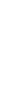 текущая успеваемость устные ответы на урокахсамостоятельные и проверочные работы контроль техники чтения контрольныеработыОбязательныеформы итоговогоконтроля1 годовыеконтрольныеработы по русскому языкуиматематике 2 контроль техники чтения.Изменяются функции оценки. Учитель индивидуально оценивает достижения детей. Начиная с первого класса, у каждого ребѐнка формируется своѐ собственное «Портфолио». В «Портфолио»	помещаются дипломы, грамоты, сертификаты. Родители регулярно знакомятся с«Портфолио» и дают свою оценку достижений собственного ребѐнка.Переход от системы учета знаний к системе учета личностных, достижений происходит по следующим критериям: ♦	отношениекучебнойдеятельности♦	состояние учебных принадлежностей♦	систематическое выполнение домашних заданий ♦ участиевконкурсах, олимпиадах♦	способность к деятельности♦	активность на уроках и во внеурочной деятельности ♦	самостоятельность♦	стремление узнатьновое, любознательность ♦	участиевработекружков,секций♦	общая культура♦	кругозор (начитанность,осведомленность,эрудиция) ♦	приветливость,отзывчивость♦	тактичность ♦	внешнийвид♦	соблюдение этических норм поведения.♦ Широкоиспользуютсяформыобщественной аттестации:классные, школьные, районные конкурсы; ^ предметные олимпиады;^ защита творческого проекта.Методы диагностики освоения образовательной программы Диагностикавключаетвсебя:^	социально-педагогическую диагностику: ♦          социальныйстатуссемьи;♦	наличие условий для развития и воспитания ребенка дома;♦	необходимость оказания различных видов необходимой помощи; V медицинскуюдиагностику:/уровеньздоровьяребенка;/	психологическую диагностику:♦	сформированность произвольности психических процессов;♦	развитие мышления (владение приемами понятийного мышления, способность к установлению причинно-следственных связей между изучаемыми учебными понятиями);♦	уровень сформированности мыслительных процессов (памяти, внимания, восприятия);♦	уровень адаптации кобучению в школе, уровень школьной тревожности, учебной мотивации; V педагогическуюдиагностику:♦	сформированность важнейших учебных действий;♦	уровень активности, самостоятельности в учебной работе, самостоятельная организация деятельности в рамках учебнойработы;♦	развитие речи (понимание смысла изучаемых понятий, использование речи как инструмента мышления грамотность и словарный запас устной речи);♦	развитие тонкой моторики руки (понятность письма, аккуратность оформления письменных работ, способность к различным видам ручного труда);♦	умственная работоспособность и темп учебной деятельности (сохранение учебной активности в течение всего урока,адаптация кучебной нагрузке,способность работать в едином темпе со всем классом);♦	взаимодействие с учителем (установление адекватных ролевых отношений с учителем на уроках и вне его, проявление уважения кучителям, способность к установлению межличностных отношений с учителем).3. Образовательная программа основного общего образования. II ступень обучения (5-9 классы)3.1. Пояснительная записка. Целевое назначение- реализация в полном объѐме конституционных прав детей на образование;- обеспечение образовательного процесса, предусмотренного Базисным учебным планом ОУ РФ;- создание условий для освоения учащимися обязательного минимума содержания образования данного уровня; - сохранение и поддержка индивидуальности ребенка;- сохранение и поддержка физического и психического развития детей;- создание условий для адаптации учащихся к особенностям основной школы;- предоставление возможности учащимся определиться в своих склонностях и интересах учебной деятельности;- создание условий для формирования умений самостоятельного выбора профиля для дальнейшего обучения в средней школе или при выборе варианта индивидуального образовательного маршрута;- формированиепознавательныхспособностей(умениерассуждать,анализировать,обобщать); - создание условий для формирования учебной самостоятельности и ответственности;- развитие у учащихся познавательного интереса итворческих способностей; - развитие коммуникативных навыков общения со сверстниками;- развитие творческих способностей детей (воображения, фантазии, ассоциативного мышления, образного восприятия окружающего мира);- воспитание гуманной, творческой личности, бережно и ответственно относящейся к себе, окружающему МИРУ людей и миру природы;Ведущиезадачи:^ создание условий для становления отношения ребенка к миру и к себе, своим потребностям, стремлениям, желаниям, развитие разных возможностей мировосприятия;^ поддержкаинициативности,самостоятельности,навыков сотрудничестваучащихся вразныхвидахдеятельности.Характеристика учащихся,которым адресованаобразовательнаяпрограммаобщегообразованияПроцедуравыбораобщеобразовательной программы предполагает:/ Доведение до сведения родителей информации о реализуемых на предстоящем этапе обучения образовательных программах (школьный сайт, родительские собрания, стенд, печатная информация, беседы с администрацией и педагогами школы);/ Изучение образовательных потребностей семьи (опросы, анкеты);^ Сбор информации и на ее основе анализ сформированности познавательных интересов, мотивации учения (в течение учебного года);/ Педагогическая диагностика и на ее основе анализ успешности учебной деятельности (диагностическое отслеживание, результаты промежуточной аттестации);^ Проведение педагогического консилиума по определению наличия у учащихся оснований для выбора ОП; ^	Коррекционнаяработасучащимисяиродителями.Ожидаемый результат^ Успешное овладение предметами учебного плана на базовом уровне в соответствии с государственными образовательными стандартами.^ Выход на начальный уровень функциональной грамотности,	предполагающий его полное достижение к окончанию основной школы.^	Освоение учащимися основ системного мышления и развитие мотивации к дальнейшему обучению.Достижение уровня, готовности к осознанному выбору дальнейшего образовательного маршрута: понимание особенностей выбранного ОУ; оценочное соотнесение профессиональных намерений и собственных возможностей, подготовленностьв предметной области,необходимой для получения дальнейшего профильного образования.V Достижение такого уровня образованности в предметных областях знания, который позволит учащимся успешно продолжить обучение в профильной школе или других учебных заведениях.^ Овладение учащимися надпредметными знаниями и умениями, необходимыми для творческой и поисковой деятельности в выбранном профиле.* Сформированность основных ключевых компетенций и получение социально-значимых достижений в творческой деятельности, способствующих развитию качеств личности,необходимых человеку для успешной самореализации.Выпускник основной школы - это ученик:^	успешно овладевший предметами учебного плана на базовом уровне в соответствии с учебным планом и государственным образовательным стандартом;^	достигший уровня учебной самостоятельности для	продолжения образования в профильных классах по программам, обеспечивающим углубленную подготовку учащихся по предметам предлагаемых профилей;^ обладающий устойчивой мотивацией к продолжению обучения;^ умеющий высказывать и отстаивать свою точку зрения; овладевший навыками неконфликтного общения, способностью строить и вести общение в различных ситуациях и с людьми, отличающимися друг от друга по возрасту и другимпризнакам;^с активной гражданской позицией, способный проявлять сильные стороны своей личности в жизнедеятельности класса и школы;^ способный видеть и понимать гармонию и красоту, знающий выдающихся деятелей и произведений литературы и искусства;^ знающий и соблюдающий режим занятий физическими упражнениями, способный разработать и реализовать индивидуальную программу физического совершенствования.3.2.	Учебный планОсновное общее образование реализуется через пятилетний срок освоения Государственных образовательных программ. Учебные предметы Федерального компонента:-русский язык; -литература;-математика;-иностранный язык;- информатика (7-9 классы); -история ;-обществознание (в 6- 9 классах); -география (в 5-9 классах);-физика (в 7-9 классах); -химия (в 8-9 классах); -биология (5-9 кл.);  Технология(5-7кл)- физическая культура;-изобразительное искусство (5-7 кл.). - ОБЖ (8-9кл))Учебный план №1ОСНОВНОЕ ОБЩЕЕОБРАЗОВАНИЕ3.3. Учебные программыОснову базовой образовательной программы для II ступени обучения составляют типовые учебные программы, утвержденные МО РФ,Обязательным условием реализации учебных программ является принцип преемственности. 3.4. Организационно-педагогические условияФормы организацииучебного процессаКлассно-урочная система с элементами лекционно-семинарских занятий Учащиеся 5-9-х классов работают в режиме шестидневной учебной недели. Продолжительность одного урока 45 минутУчебный год делится на четвертиНаполняемость классов от 4 человек до 10 человек . Педагогические технологииДля организации образовательного процесса наряду страдиционными методами обучения используются: -личностно-ориетированное обучение;- диалоговые, дискуссионные формы обучения;- интерактивные обучающие технологии (работа в группах постоянного и переменного состава); -информационно - коммуникационные технологии;- технология разноуровневого обучения;- технология учебного проектирования (метод проектов);- организация и проведение научно-практических конференций.Общей особенностью используемых технологий обучения является ориентация на развитие: V	самостоятельностимышления;V'	исследовательских умений в практико-ориентированной деятельности; ^	умения аргументировать свою позицию;^	умения публично представлять результаты самостоятельно выполненных творческих работ; ^         потребности в самообразовании.Технологияорганизации внеучебнойдеятельностиСодержание внеучебной деятельности учащихся 5-9-х классов обусловлено созданием воспитательной системы через реализацию целевой программы «Я-гражданин России»:^ взаимодействием с сельским Домом культуры, ДЮСШ, библиотекой и др.;^ программами досуговых мероприятий, приуроченным к празднованию памятных дат и государственных праздников.Учащиеся объединены в детскую пионерскую организацию3.5. Способы оценивания достижений. ФормыучетаиконтролядостиженийучащихсяВ образовательной программе используются следующие основные формы учета достижений учащихся: V текущаяуспеваемость;^ аттестация по итогам четверти, по итогам года; < административные срезовые работы;^	олимпиады;^ защита исследовательской и проектной работы.^ творческие отчеты, доклады учащихся на конкурсах, выставках, конференциях;^ по окончании 9 класса проводится независимое тестирование по основным предметам. Продолжается работа по формированию «Портфолио» учащегося, позволяющего учитывать достижения, получение дипломов, грамот по результатам ихтворческой и общественно-научной деятельности.Ориентация на достижения творческого развития учащихся сопровождается педагогической и психологической поддержками. Их основные задачи связаны:^ с предупреждением перегрузки;^ с выявлением индивидуальных особенностей познавательной деятельности, способностей в избранной области профессиональной деятельности;- свыявлениемпроблемвучебе,внеучебнойивнеурочнойжизни,всоциальнойсфере,личностных проблем. Учет достижений учащихся фиксируется в «Портфолио», по итогам года - возможна защита «Портфолио».Методы диагностики освоения образовательной программы Диагностика включает в себя:/	социальную диагностику:♦	наличие условий для домашней работы; ♦	составсемьи;♦	необходимость оказания различных видов помощи;/ медицинскую диагностику: показатели физического здоровья ^	психологическую диагностику:♦	уровень общей тревожности (отсутствие выраженных противоречий между требованиями педагогов и возможностями подростка);♦                включенность учащихся в деятельность и общение (эмоционально-положительное восприятие подростков системы своих отношений со сверстниками, субъективная включенность в отношения, восприятие своего статуса в классекак положительного и удовлетворенность им);♦	отношения с педагогами (эмоционально-положительное восприятие подростком системы своих отношений с педагогами, восприятие этих отношений как уважительных, доверительных,но сохраняющих его автономность);♦	отношение к себе (позитивная «Я - концепция», устойчивая адекватная самооценка, ориентация на будущее субъективное ощущение адекватности своего поведения и эмоциональных реакций);♦	определение степени удовлетворенности школьной жизнью; наличие и характер учебной мотивации (интерес к способам получения знаний, умение ставить и достигать конкретные цели самообразования, интерес к самостоятельным формам учебной деятельности, интерес к использованию результатов учебной работы социально-значимых формах деятельности)^ педагогическую диагностику:♦. .	предметные и личностные достижения;♦	затруднения в образовательных областях;♦	диагностика сформированности учебно-познавательных мотивов;♦	диагностика формирования уровня функциональной грамотности (грамотность и богатый словарный запас устной речи, использование речи как инструмента мышления);♦	диагностика сформированности важнейших учебных действий (выделение существенных признаков изучаемых понятий, оперирование всей системой данных учебной задачи, ориентация на всю систему требований учебной задачи, способность к рассмотрению изучаемого предмета с разных сторон, способность к смене стратегии в процессе решенияучебной проблемы);♦	умственная работоспособность и темп учебной деятельности (сохранение учебной активности в течение всего урока, адаптация к учебной нагрузке, способность работать в едином темпе со всем классом и предпочтение высокого темпа работы);♦	взаимодействие с педагогами (включенность в личностное общение с педагогами, способность к проявлению эмпатии по отношению к взрослым);♦	поведенческая саморегуляция (способность длительно подчинять поведение к намеченной цели, умение сдерживать эмоции, моральная регуляция поведения и способность к ответственному поведению);♦	диагностика интересов.4. Образовательная программа среднего (полного) общего	образованияIII ступень обучения (10-11 классы)4.1. Пояснительная записка.Целевое назначениеСоздание условий для получения полного общего среднего образования в соответствии с государственными образовательными стандартами;- профилизация, индивидуализация и социализация образования; - осуществление компетентностного подхода в образовании;- реализация дифференцированного и личностно-ориентированного образовательного процесса;- формирование ответственности,самостоятельности, умения планировать, освоение проектного подхода к решению проблем;- предоставление равных возможностей для получения образования и достижения допрофессионального методологического уровня компетентности;- создание условий для развития интересов, склонностей и способностей учащихся. Характеристика учащихся, которым адресована образовательная программаПроцедуравыбораобразовательнойпрограммыпредполагает:^ сбор информации об удовлетворенности родителей и учащихся школы реализуемой образовательной программой с целью изучения запросов семьи;/ сбор информации и на ее основе анализ сформированности познавательных интересов, мотивации учения (в течение учебного года; успеваемость по итогам учебного года; итоговая аттестация; результаты ЕГЭ по математике, русскому языку и предметам по выбору);^ педагогическая диагностика и на еѐ основе анализ успешности учебной деятельности (диагностическое отслеживание, результаты промежуточной и итоговой аттестации);/ мониторинг учебных и творческих достижений учащихся, подтвержденных результатами районных, краевых и всероссийских олимпиад, конкурсов, участия в исследовательской деятельности;^	анализ состояния здоровья учащихся и его динамики;^	индивидуальная работа сучащимися и родителями при полном или частичном отсутствии оснований для выбора. Процедура изменения образовательного маршрута при переходе на универсальный профиль:*	выявление учащихся с проблемами в реализации образовательного маршрута; *	диагностика причин, коррекционная работа;• классное совещание по анализу результатов коррекционной деятельности (по итогам полугодия, года); выработка рекомендаций по изменению образовательного маршрута;/	собеседование сучащимися и родителями спредложением по результативности образовательного маршрута;^ перевод учащихся в следующий класс, отчисление из класса осуществляется на основании Закона «Об образовании», Устава ОУ.Ожидаемый результат программыКомпетентностный подход, реализуемый в образовательном процессе,позволяет ожидать следующие образовательные результаты:-	овладение учащимися надпредметными знаниями и умениями, необходимыми для поисковой, творческой, организационной и практической деятельности в избранном профиле;- достаточно высокого уровня умения действовать ответственно и самостоятельно; - готовности к образовательному и профессиональному самоопределению;- способности оценивать свою деятельность относительно разнообразных требований, в том числе проводить ее адекватную самооценку;- освоения видов, форм и различных ресурсов учебно-образовательной деятельности,адекватных планам на будущее; - освоения способов разнообразной продуктивной коммуникации;- понимание особенностей выбранной профессии;- достижение такого уровня образованности в профильных предметных областях знания, который позволит учащимсяуспешно сдать вступительные экзамены в ВУЗы данного профиля и успешно продолжать в них обучение;- сформированность основных ключевых компетенций и получение социально-значимых достижений в творческой деятельности, способствующих развитию качеств личности,необходимых человеку для успешной самореализации.Поскольку форма и содержание образовательного процесса направлены на достижения этих результатов, можно надеяться, что выпускник старшей школы будет конкурентоспособен, его образовательная подготовка будет отвечать требованиям современного общества и рынка труда,что он сможет найти свое место в жизни.4.2.	Учебный планПринцип построения учебного плана для 10-11 классов основан на идее базового федерального компонента государственного стандарта общего образования (приказ МО РФ от 05,03.04 № 1089 «Об утверждении федерального компонента государственных образовательных стандартов начального, основного общего и среднего (полного) общего образования»).Учебный план составлен на основании Регионального базисного учебного плана общеобразовательных учреждений РД.Структура учебного плана на всех ступенях обучения сохраняет в необходимом объеме содержание образования согласно требованиям Государственных образовательных стандартов.Средняя школа предполагает шестидневную учебную неделю. Учебный план рассчитан на 35 учебных недель в год без учета	государственной (итоговой) аттестации. Продолжительность урока в 10-11 классах - 45минут.Учебный план для 10-11 классов включает в себя: -обязательные образовательные учебные предметы -региональныйкомпонент-компонентобразовательногоучреждения.К обязательным учебным предметам федерального компонента, направленным на завершение общеобразовательной подготовки обучающихся, отнесены: русский язык, литература, иностранный язык, математика, информатика, родные языки, история, обществознание, право, география,экология, физика, химия, биология, физическая культура, ОБЖ и индивидуальный проектУчебныйпланимеетнеобходимоекадровоеиметодическоеобеспечение.Учебный пландля 10-11 класса универсального (непрофильного) обучения на 2021 /2022 учебный год4.3. Учебные программыХарактеристика всех учебных программ представлена в приложении к образовательной программе.4.4. Условия реализации образовательной программы.Организационно-педагогические условия Нормативные:В соответствии с гигиеническими требованиями к режиму учебно-воспитательного процесса, установленными СанПиНом 2.4.2.1178-02, занятия проводятся в 1 смену при 6-дневной учебной неделе.Организационные:Формы организации учебного процесса- Учащиеся 10 - 11 -х классов работают в режиме шестидневной учебной недели.-	Продолжительность учебной недели не превышает: в 10-х и 11-х классах - 37 часов в неделю. -Занятия начинаются в 8 часов.	-Продолжительность занятий 45 минут.-	Учебный год делится на 2 полугодия.- Средняя наполняемость классов от 4 до 10 человек.Индивидуальные и групповые занятия осуществляются во вторую половину дня вне сетки учебного расписания с интервалом от основных занятий не менее 45 минут.Продолжительностьканикулвтечениеучебногогодасоставляетнеменее30календарныхдней,летом неменее8недель. Каникулы проводятся в сроки, установленные МОН РД.Формы организацииучебного процессаОсновной формой организации обучения является классно-урочная с элементами лекционно-семинарских и курсовых занятий.Педагогические технологииОбщей особенностью используемых технологий обучения является ориентация на развитие: -	самостоятельности мышления;-	исследовательскихуменийвпрактико-ориентированнойдеятельности; -     умения аргументировать свою позицию;- умения публично представлять результаты самостоятельно выполненных творческих работ; - потребности в самообразовании.Образовательный процесс на 3 ступени обучения строится на основе принципов личностно-ориентированного подхода. Усилия педагогического коллектива направлены на реализацию индивидуальных образовательных потребностей учащихся и их права выбора уровня освоения образовательной программы и ее профиля. В качестве ведущих технологий используются традиционные и инновационные. Применение традиционных технологий в сочетании с инновационными технологиями позволяет повысить результативность обучения.Информационно-коммуникационныетехнологииТехнологии, основанные на использовании в учебном процессе ПК для мониторинга и диагностики, реализации индивидуального обучения, мультимедийного моделирования, проектирования.Здоровьесберегающие технологииТехнологии,направленные на сохранение и укрепление здоровья обучающихся и их психическую поддержку. ТехнологиипроблемногообученияШироко используемая в образовательном процессе школы технология ориентирована на освоение способов самостоятельной деятельности при решении проблемных ситуаций, развитие познавательных и творческих способностей учащихся. На основе этой технологии создается система вариативных форм самостоятельной исследовательской работы, проводимой в учебное и внеучебное время.Технологииуровневой дифференциации идифференциации по интересамТехнология используется на всех ступенях обучения и способствует повышению уровня мотивации обучения и познавательного интереса. Образовательное пространство школы дает учащимся возможность выбора и проявления своей индивидуальности, предоставляет необходимые условия для развития творческих способностей. Эта технология реализуется через работу клубов и кружковую работу и направлена на углубление содержания образования.Технология модульного обученияТехнология направлена в большей степени на самостоятельное изучение материала, на развитие индивидуальной работы.Технология – метод проектовТехнология развивает у обучающихся проектную деятельность. ТехнологииколлективногоспособаобученияТехнология используется на всех ступенях обучения по некоторым предметам. Данная технология часто сочетается с интеграцией содержания образования.Технологияразвития«критическогомышления»Технология, пробуждающая мышление высокого порядка (синтез, анализ, творчество, решение проблем), направлена на развитие высокого уровня рефлексии.ТехнологияпедагогикисотрудничестваТехнология основана на личностно-ориентированном подходе в обучении и способствует развитию коммуникативных умений в отношениях «учитель-ученик», формированию общечеловеческих ценностей (человек, личность, доброта, забота, достоинство, труд, коллектив, совесть, гражданственность).В образовательном процессе 3 ступени используются технологии, способствующие образовательному и профессиональному самоопределению, повышению уровня ключевых компетентностей учащихся и подготовке к продолжениюобразования, освоению ресурсов, адекватных планам на будущее:*	полные циклы проектной деятельности в образовательной и социальной сфере;^ формы обучения, используемые в вузе: лекции, семинары, лабораторные практикумы и т.п. ^	исследовательская деятельностьучащихся и презентация полученных результатов;* самостоятельная образовательная деятельность учащихся, как планируемая учителем, так и планируемая самим учащимся;^	блочно-модульная система обучения;* групповые и индивидуальные формы образовательной деятельности;/ повышение уровня организационной и коммуникативной компетентности путем участия в организации научно-практической конференции, самоуправлении.Общей чертой используемых в школе технологий обучения является ориентация на развитие: ^	самостоятельности и креативности мышления;^ исследовательских умений в теоретической и научно-практической деятельности;V коммуникативной культуры, т.е. умений участвовать в коллективном поиске, аргументировать свою позицию, публично представлять результаты творческих работ;^	умений рефлексии и саморефлексии, волевых качеств; ^ потребности в непрерывном образовании.Дополнительное образование - целенаправленный процесс воспитания, развития и обучения посредством реализации дополнительных образовательных программ, оказания дополнительных образовательных услуг и организации информационно-образовательной деятельности за пределами основных образовательных программ.При организации дополнительного образования школа опирается на следующие приоритетные принципы: / свободный выбор ребенком видов и сфердеятельности;* ориентацияналичностныеинтересы,потребности,способностиребенка; ^ возможность свободного самоопределения и самореализации ребенка; ^	единство обучения, воспитания и развития;^ практико-деятельностная основа образовательного процесса. Направления дополнительногообразования;^ предметное, создающее условия для углубленного изучения некоторых тем предметов. / воспитание гражданских качеств личности;* нравственно-этическое;^ художественно-эстетическое.Организация образовательного процесса во второй половине дня имеет свои особенности: ^ учащиеся имеют право выбора дополнительных занятий по предметам;• учащиеся приходят на занятия в свободное от учебы время;^ педагогами школы создаются наиболее комфортные условия пребывания детей на занятиях;^ учебно-воспитательный процесс происходит в условиях неформального содружества детей и взрослых, объединенных общими интересами, добровольностью совместной деятельности.Содержание внеучебной деятельности учащихся 10 - 11-х классов обусловлено реализацией программы «Я-гражданин России» и программы «Одарѐнные дети»,а также:работой школьных кружков и секцийпрограммами	досуговых	мероприятий,	приуроченных	к	празднованию памятных дат и государственныхпраздников.Одним из приоритетных направлений является развитие познавательного интереса и рост интеллектуального уровня учащихся:^ Участие в предметных олимпиадах, в том числе через Internet *	Участиевконкурсахи конференциях.Внешкольная образовательная среда создает возможность формирования допрофессиональной компетентности и повышения культурного уровня и кругозора учащихся. Совместная образовательная, профессиональная и культурная деятельность включена как в учебную, так и внеучебную деятельность учащихся. Обязательным компонентом образовательной среды является библиотека и медиатека школы и связанный с ней комплекс средств и условий для самостоятельной работы учащихся и использования современных ИКТ. Учащиеся успешно выступают с презентацией результатов своей научно - исследовательской деятельности на конференциях, конкурсах школьного, районного, краевого, всероссийского уровней.Значительно расширяется пространство для проявления творческой активности учащихся 10-11-х классов в жизнедеятельности школы. Свою субъектность, креативность и индивидуальность они могут проявлять в жизни не только класса,ноивсегошкольного сообщества.Все это позволяет создать ситуацию успеха для каждого учащегося.4.5.	Формы контроля и учета достижений ОсновныеформыаттестациидостиженийучащихсяТекущая успеваемость ^     контрольные и диагностические работы по предметам учебного плана;/ контрольные работы по профильным предметам, содержание которых разрабатывается преподавателями вузов-партнеров совместно с педагогическим коллективом;^	 срезовые работы после изученной темы; тесты;^	зачеты;^ рефераты, творческие работы, доклады учащихся на конференциях, выставках. Аттестация по итогам полугодия, по итогам учебного года.Все формы промежуточной аттестации личностных достижений учащихся, характеризующих их успехи в учебной и внеучебной (исследовательской, трудовой, общественной) деятельности. Текущая, промежуточная и итоговая аттестация обучающихся производится по 5-ти балльной системе. Академическая неуспеваемость фиксируется при наличии неудовлетворительной годовой оценки по одному из предметов основного учебного плана.Кроме этого, в школе организован внутренний и внешний аудит качества знаний (проведение тестирования в формате ЕГЭ).Система оценивания результатов деятельности учащихся имеет ряд существенных особенностей^ Задания для оценивания результатов носят как тестовый характер, так и приближенный по типу к оценочным заданиям, принятым в вузе: выступления на семинарах, защита работ лабораторного практикума и рефератов и т.д.;^ При оценивании достижений учащихся решающее значение придается самостоятельной работе учащихся индивидуального и группового характера, в том числе и деятельности с элементами исследовательского характера. При этом учащийся сам выбирает уровень, на котором он изучает учебный предмет или блок, и проводит самооценку своих результатов.Учетдостиженийучащихсявовнеучебнойдеятельности: Анализ «Портфолио» учащихся;Награждение дипломами, грамотами по результатам творческой и научной деятельности, результатам спортивных достижений и общественной активности;Церемонии награждения по итогам учебного года.Методы диагностики освоения образовательной программы Диагностикавключаетвсебя:^	социальнуюдиагностику:♦	наличие условий для жизни и воспитания ребенка дома; ♦	составсемьи;♦	необходимостьоказанияразличныхвидовпомощи; •      медицинскую диагностику:♦	показателифизическогоздоровья;♦	осмотрврачейспециалистовсоформлениеммедицинскойформы^	психологическую диагностику:♦	уровень общей тревожности (отсутствие выраженных противоречий между требованиями педагогов и возможностями подростка);♦	включенность учащихся в деятельность и общение (эмоционально-положительное восприятие подростком системы своих отношений со сверстниками, субъективная включенность в отношения, восприятие своего статуса в классе как положительного и удовлетворенность им);♦	отношения с педагогами (эмоционально-положительное восприятие подростком системы своих отношений с педагогами, восприятие этих отношений как уважительных, доверительных,но сохраняющих его автономность);♦	отношение к себе (позитивная "Я- концепция", устойчивая адекватная самооценка, ориентация на будущее, субъективное ощущение адекватности своего поведения и эмоциональных реакций);♦	определение степени удовлетворенности школьной жизнью;♦	наличие и характер учебной мотивации (интерес к способам получения знаний, умение ставить и достигать конкретные цели самообразования, интерес к самостоятельным формам учебной деятельности, интерес к использованию результатов учебной работы в социально-значимых формах деятельности)/	педагогическую диагностику:♦	предметныеиличностныедостижения;♦	диагностика сформированности учебно-познавательных мотивов (интерес к основам наук и методам теоретического мышления, развитый мотив самообразования, связанный с жизненными перспективами и самовоспитание, стремление к анализу индивидуального стиля своей учебной деятельности, мотивационная избирательность интересов, обусловленная выбором профессии);♦	диагностика сформированности важнейших учебных действий (выделение существенных признаков изучаемых понятий, оперирование всей системой данных учебной задачи, ориентация на всю систему требований учебной задачи, способность к рассмотрению изучаемого предмета с разных сторон, способность к смене стратегии в процессе решения учебнойпроблемы);♦     умственная     работоспособность     и     темп     учебной     деятельности     (сохранение     учебной     активности     и работоспособности в течение всего урока, адаптация к учебной нагрузке, способность работать в едином темпе со всемклассом и предпочтение высокого темпа работы);♦	развитие мышления (освоение методов теоретического и творческого мышления, использование исследовательских методов в обучении);♦	развитие речи (богатый опыт речевого общения, использование речи как инструмента мышления, грамотность, богатый словарный запас устной речи); взаимодействие с педагогами (включенность в личностное общение с педагогами способность к установлению деловых, партнерских отношений с взрослыми);♦	поведенческая саморегуляция (способность длительно подчинять поведение к намеченной цели, умение сдерживать эмоции, моральная регуляция поведения и способность к ответственному поведению; способность принимать ответственные решения, касающиеся других людей);♦	диагностикаинтересовВозраст:6,5 - 7 летСостояние здоровья:1-4 группы здоровья, отсутствие медицинских противопоказаний	для	обучения в	I	классе общеобразовательной школы,Уровеньготовностикосвоению программы:школьная зрелость по результатам медицинского заключения (на основании заключения психолого-медико педагогической комиссии о готовности ребенкаТехнология комплектования:заявительный	порядок	(в	соответствии	с правилами приема в МКОУ «Чувекская СОШ имени А. Сефербекова»Продолжительность обучения4 годаПредметыКлассы. Обязательная частьIIIIIIIVРусский язык и литературное чтение6898Родной язык и литература3433Иностранный язык222Математика4444Культура и традиции народов ДагестанаОкружающий мир (человек, природа, общество)2222Основы религиозных культур и светской этики1Музыка1111Изобразительное исскуство1111Физическая культура2222Технология1111Шахматы      1111ИТОГО21262526Компонент образовательного учреждения-Максимально допустимая недельная нагрузка21262626Внеурочная деятельность (кружки, секции, проектная деятельность и др.)122222282828Возраст:11-15 летУровеньготовностикусвоению программы:Успешное овладение образовательной программой начальной ступени обученияСостояние здоровья:Отсутствие медицинских противопоказаний для обученияТехнология комплектования:Комплектование 5 класса на основе 4-го класса своей школы.Продолжительность обучения5 летПредметыКлассыКлассыКлассыКлассыКлассыОбязательная частьVVIVIIVIIIIXРусский язык55333Русская литература34323Родной язык 22222Родная литература   2   2    2      2    2Иностранный язык33333Математика55555Информатика и ИКТ    111История22222История Дагестана0,50,5Обществознание (включая экономику и право)1112Культура и традиции народов Дагестана0,50,5ПриродоведениеГеография11222География Дагестана0,5Основы духовно-нравственной культуры нар. России1Биология11122Физика223Химия22Музыка111  1Изобразительное искусство 111Физическая культура33333ОБЖ11Технология2221ИТОГО3132343636Компонент образовательного учреждения11222Максимально допустимая недельная нагрузка3233353636Возраст:15-17 лет.Уровеньготовностикусвоению программы:В старшую школу может быть зачислен любой учащийся,	успешно	освоивший общеобразовательную	программу      основного общего образованияСостояние здоровья:отсутствиемедицинскихпротивопоказанийТехнология комплектования:Комплектование 10 класса осуществляется на базе 9 класса школы и других ОУ. Заявительный порядок (в соответствии с правилами приема в МКОУ «Чувекская сош имени А.Сефербекова»Хивского района РДПродолжительность обучения2 годаУчебные предметыЧисло недельных учебных часовБазовые учебные предметыБазовые учебные предметыБазовые учебные предметы10 класс11 классРусский язык33Русская литература33Родной язык11Дагестанская (родная) литература22Иностранный язык33Математика55Информатика22История22История Дагестана11Право-1Обществознание (включая экономику и право)22Физика22Химия12Биология21Физическая культура33География21Экология-1Астрономия1-ОБЖ11Индивидуальный проект11Итого:3737Элективные учебные предметыЭлективные учебные предметыЭлективные учебные предметыУчебные предметы, предлагаемые образовательным учреждением, учебные практики, проекты, исследовательская деятельность77Итого:3737